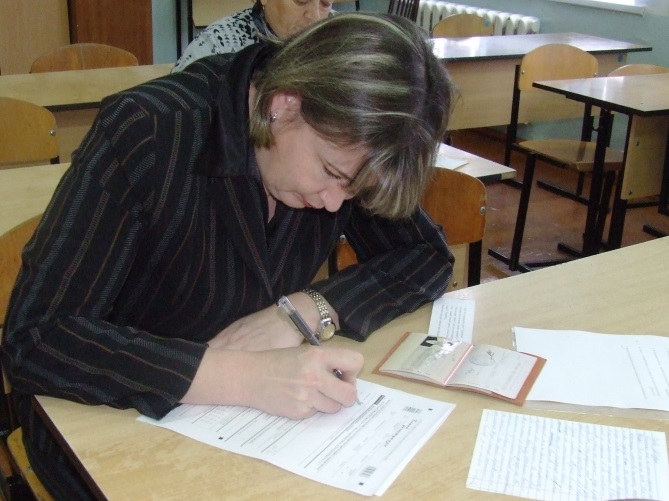 16 ноября 2016 года  родители выпускников МБОУ СОШ №4  и представители общественности попробовали свои силы в написании итогового сочинения.16 ноября 2016 года  родители выпускников МБОУ СОШ №4  и представители общественности попробовали свои силы в написании итогового сочинения.                Большую роль в подготовке к итоговой аттестации выпускников играют их  родители. Именно они должны осуществлять контроль подготовки, а также поддерживать своего ребенка на протяжении всего экзаменационного периода. Итоговое сочинение выпускников  – это промежуточная аттестация учащихся  11-го  класса. Сочинение не оценивается по балльной шкале. По работе выставляется либо «зачет», либо «незачет». Успешное написание работы станет условием для допуска к ЕГЭ.Сегодня родители выпускников попробовали свои силы в написании творческой работы.                Большую роль в подготовке к итоговой аттестации выпускников играют их  родители. Именно они должны осуществлять контроль подготовки, а также поддерживать своего ребенка на протяжении всего экзаменационного периода. Итоговое сочинение выпускников  – это промежуточная аттестация учащихся  11-го  класса. Сочинение не оценивается по балльной шкале. По работе выставляется либо «зачет», либо «незачет». Успешное написание работы станет условием для допуска к ЕГЭ.Сегодня родители выпускников попробовали свои силы в написании творческой работы.                Большую роль в подготовке к итоговой аттестации выпускников играют их  родители. Именно они должны осуществлять контроль подготовки, а также поддерживать своего ребенка на протяжении всего экзаменационного периода. Итоговое сочинение выпускников  – это промежуточная аттестация учащихся  11-го  класса. Сочинение не оценивается по балльной шкале. По работе выставляется либо «зачет», либо «незачет». Успешное написание работы станет условием для допуска к ЕГЭ.Сегодня родители выпускников попробовали свои силы в написании творческой работы.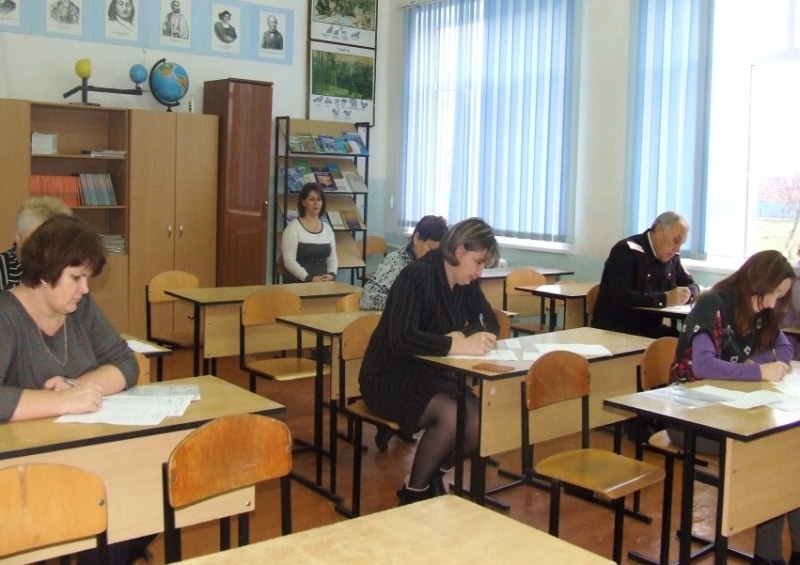 ОТЗЫВЫ РОДИТЕЛЕЙВовк Ольга Сергеевна рассказывает: «К сочинению готовилась серьезно,  еще дома  познакомилась  с  тематическими направлениями  для итогового сочинения 2016 - 2017 учебного года.  Дочь посоветовала писать тему по четвертому направлению. Так и сделала, выбрала тему:  «Опыт – лучший учитель: его уроки мы хорошо запоминаем».  Очень рада, что справилась с этой непростой работой, надеюсь, что   моя дочь  тоже справится».«Мне очень понравилось, теперь я четко знаю процедуру написания итогового сочинения. Хорошо, что сочинение пишется в своей школе,  в спокойной обстановке, что результат за сочинение не влияет на итоговую отметку по предмету, что у наших детей есть еще две попытки для пересдачи. Порядок проведения сочинения приближен к порядку проведения ЕГЭ. Сдавать экзамены после такого опыта будет легче,» - говорит Елена Викторовна Чередник . 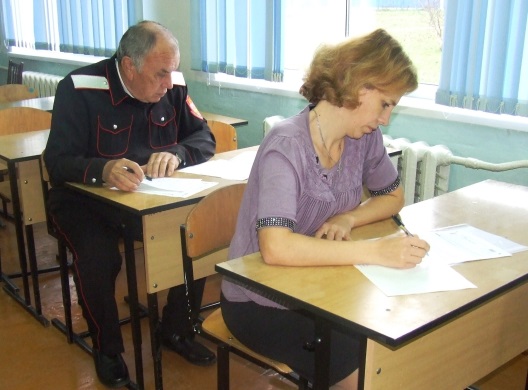 